Topic 4.3 Start Up Legal and Tax Issues: Activity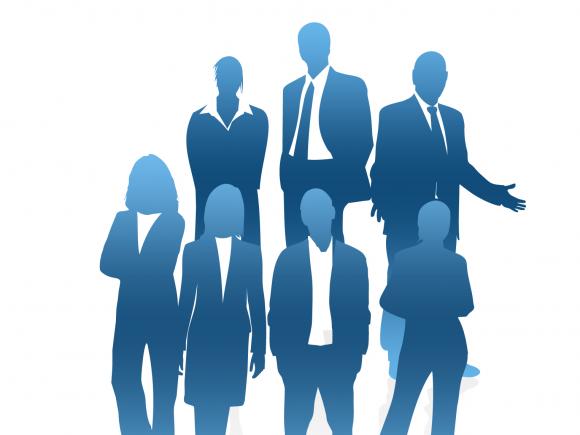 What does it mean by the term ‘Trademark’?Write down 5 factors a business must take into account when creating a business name.Where can a person identify whether a business name has already been taken?What does it mean by the term ‘Record’?Write down 5 records that a professional football club such as Watford FC need to keep.Read the following information:Value Added Tax is a tax on the value of sales of a business. A small business only has to pay VAT if its sales of more than £82,000 a year. If you do not make more than this total then you do not have to register for VAT. The standard VAT rate (at November 2012) is 20%. If a business made sales of £100,000 then they would have to pay £20,000 in VAT.Calculate the VAT on the following businesses:Explain why it is important that the HMR&C collect tax:There are other forms of tax that the HMR&C collect. Can you name any of these taxes that a small business might need to pay?What would happen if the HMR&C stopped collecting tax from small businesses?Number:Reason:12345Number:Reason:12345Key Term:Definition:HM Revenue and Customs (HMR&C)The government authorities in the UK responsible for collecting tax.VAT (Value Added Tax)A tax on the value of sales: It is paid by businesses to government.BusinessSalesVAT to be Paid:1£50,0002£150,0003£200,0004£300,00051,800,000When would a business pay:When would a business pay:VATNICIncome TaxCorporation Tax